Анализ мероприятий проекта "150 культур Дона"Шкурко Клавдия ВикторовнаМБОУ Маргаритовской СОШ Азовского районаВ 2016 году Маргаритовская школа стала «пилотной»  школой для реализации образовательного этнокультурного проекта «150 культур Дона». Цель проекта – массовое вовлечение обучающихся в процесс изучения культур, обычаев и традиций на территории Ростовской области и распространение лучших практик в образовательных учреждениях региона.Задачи проекта:Формирование у учащихся чувства национального достоинства, культуры межнационального общения через: развитие ассоциативного творческого мышления в процессе освоения связей традиционной культуры и народного искусства с бытом, трудом, историей страны и мира.Формирование и развитие этнокультурной компетенции учащихся, обучение их базовым знаниям, умениям и навыкам в области народной культуры.Развитие личностных качеств учащихся посредством этнокультурного образования как фактора интеллектуального роста детей и юношества, развитие у учащихся культурно-исторической памяти.В результате жеребьевки (еврейская культура) получила право на  внедрение учебно-методических материалов в образовательный процесс 2016-2017 учебного года и проведение учебных и творческих мероприятий по изучению культурного наследия  этносов, проживающих в настоящее время  на Дону. В начале учебного года 2016-2017 на августовском педсовете коллектив школы был ознакомлен с планом реализации проекта «150 культур Дона». Творческие группы получили задания, по модулям, для начальной, средней и старшей школы. В основе проекта лежит разработка и внедрение для образовательных организаций практик, направленных на массовое вовлечение обучающихся в процесс изучения культур, обычаев и традиций народов, проживающих на территории Ростовской области, аккумулирование опыта этнографической работы со школьниками.В рамках областного проекта   «150 культур Дона» учащиеся 1-4 классов по программе внеурочной деятельности «Народоведение» в течение года  изучали  еврейскую  культуры.       Цель курса -  воспитание  у учащихся уважения  традиций  и обычаев   народов,   проживающих  на  территории  нашего края, привитие   интереса детей  к  еврейской  культуре  и  её  традициям.
        Занятия по программе «Народоведение» реализуются через разнообразные нестандартные формы: КВНы, викторины, практикумы,  конкурсы.        Для успешного проведения занятий используются разнообразные виды деятельности: игры (дидактические, ролевые), ребусы, кроссворды, головоломки, сказки, работа в группах, праздники,  творческие задания.Преподаватель Мазаева Татьяна Викторовна  изучала с детьми:Еврейские  народные песни (исторические, лирические, обрядовые).Еврейские  народные загадки. Волшебная  сила еврейской сказки.
Новый год еврейского народа. Еврейские  праздничные угощения. Быт  еврейской   семьи. Еврейские  традиции  в  игрушках. Еврейские боги. Выбор  места  у  евреев  для  дома  и  селения и многие другие.Дети с интересом  знакомятся с еврейской культурой, разучивают танцы еврейского народа, песни, игры.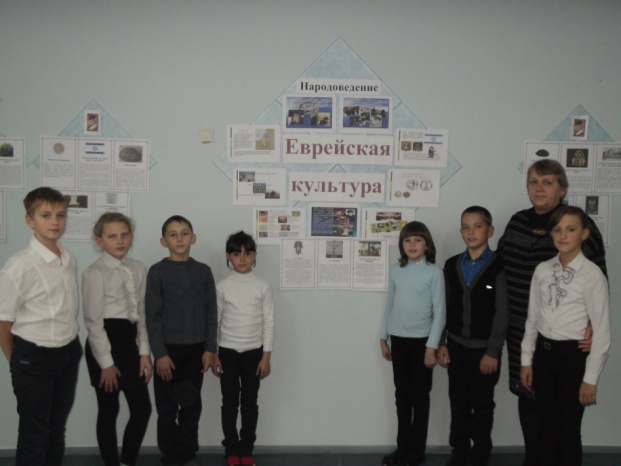 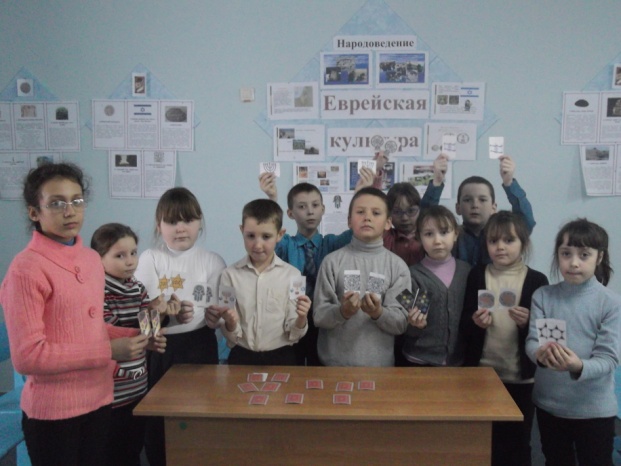 Спортивный модуль возглавили учителя физической культуры  Скориков В.Л., Ващенко Т.П., на уроках физкультуры учащихся школы знакомили с играми Еврейской  культуры, а затем были проведены мини-соревнования между классами.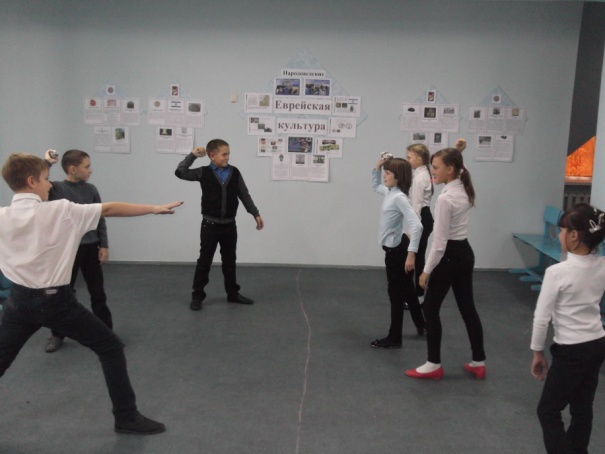 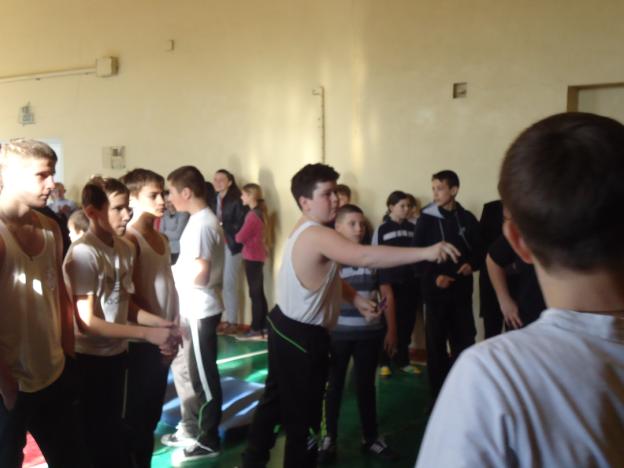 В среднем и старшем звене проект реализовался в рамках внеурочной и кружковой деятельности, под руководстом Климановой Л.В.  Она с ребятами изучала еврейскую азбуку.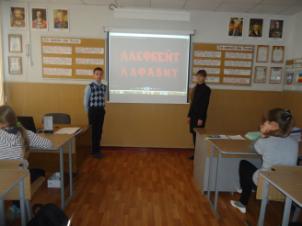 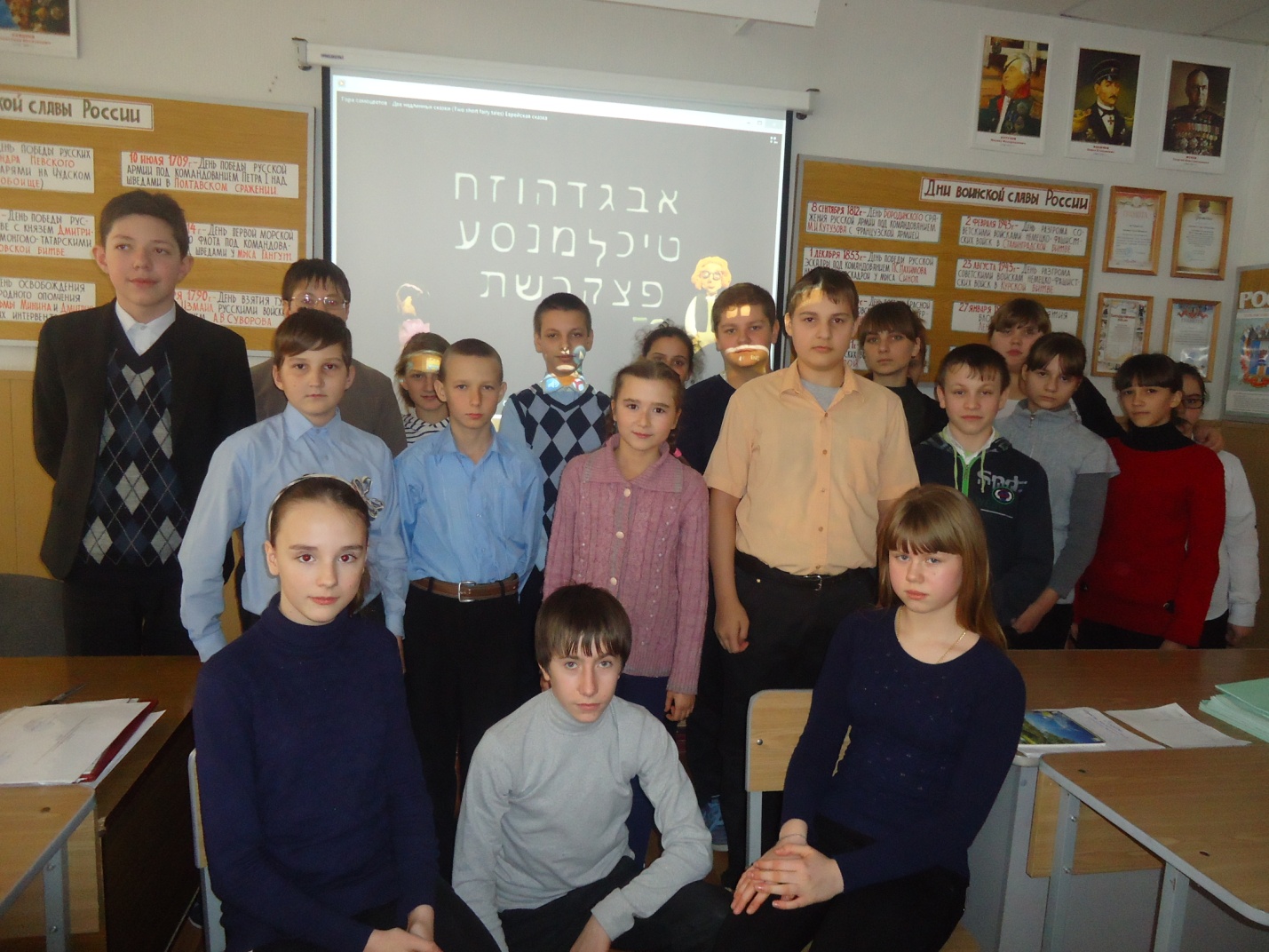 Знакомились с литературой, знакомясь с еврейскими сказками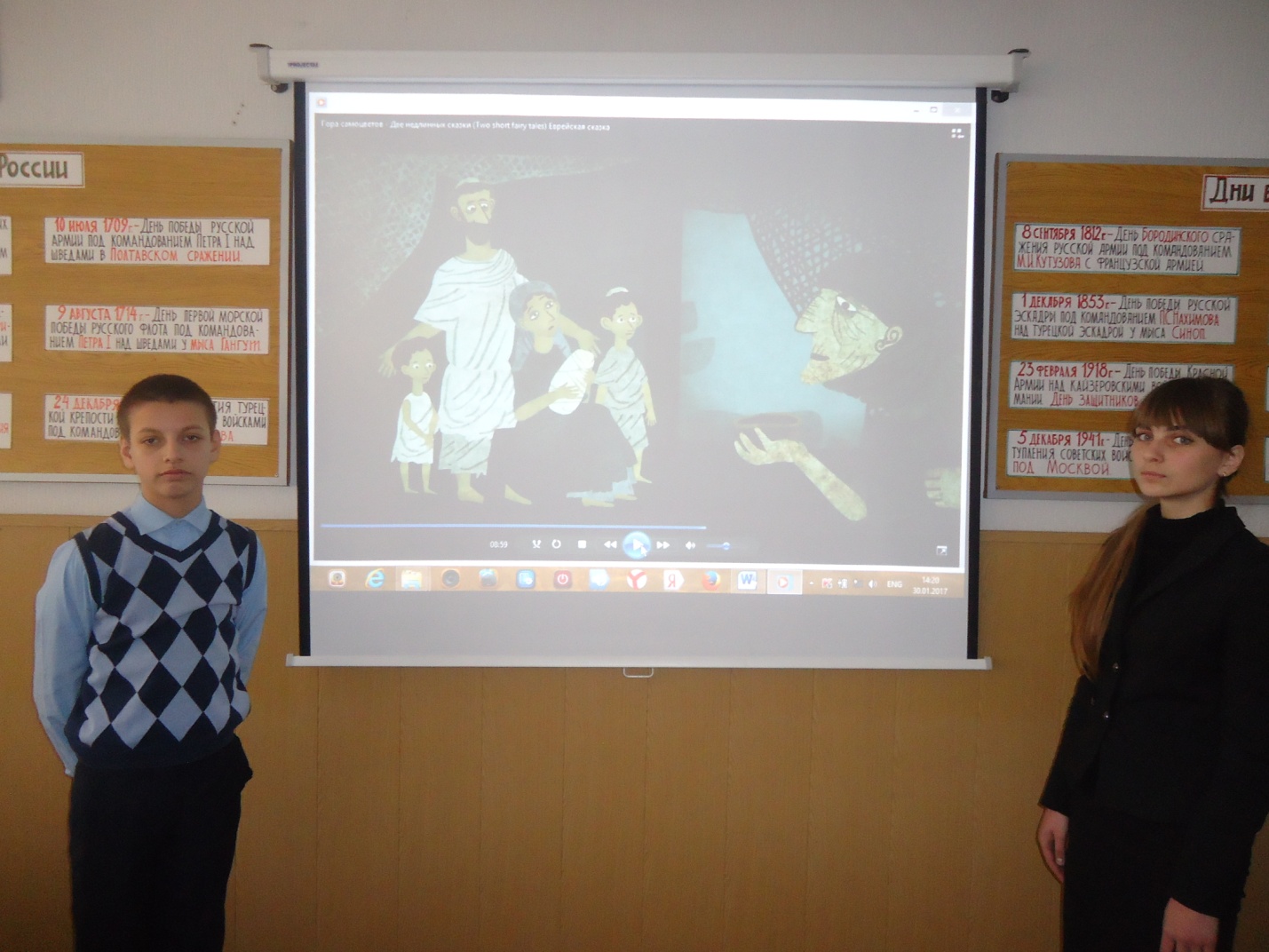 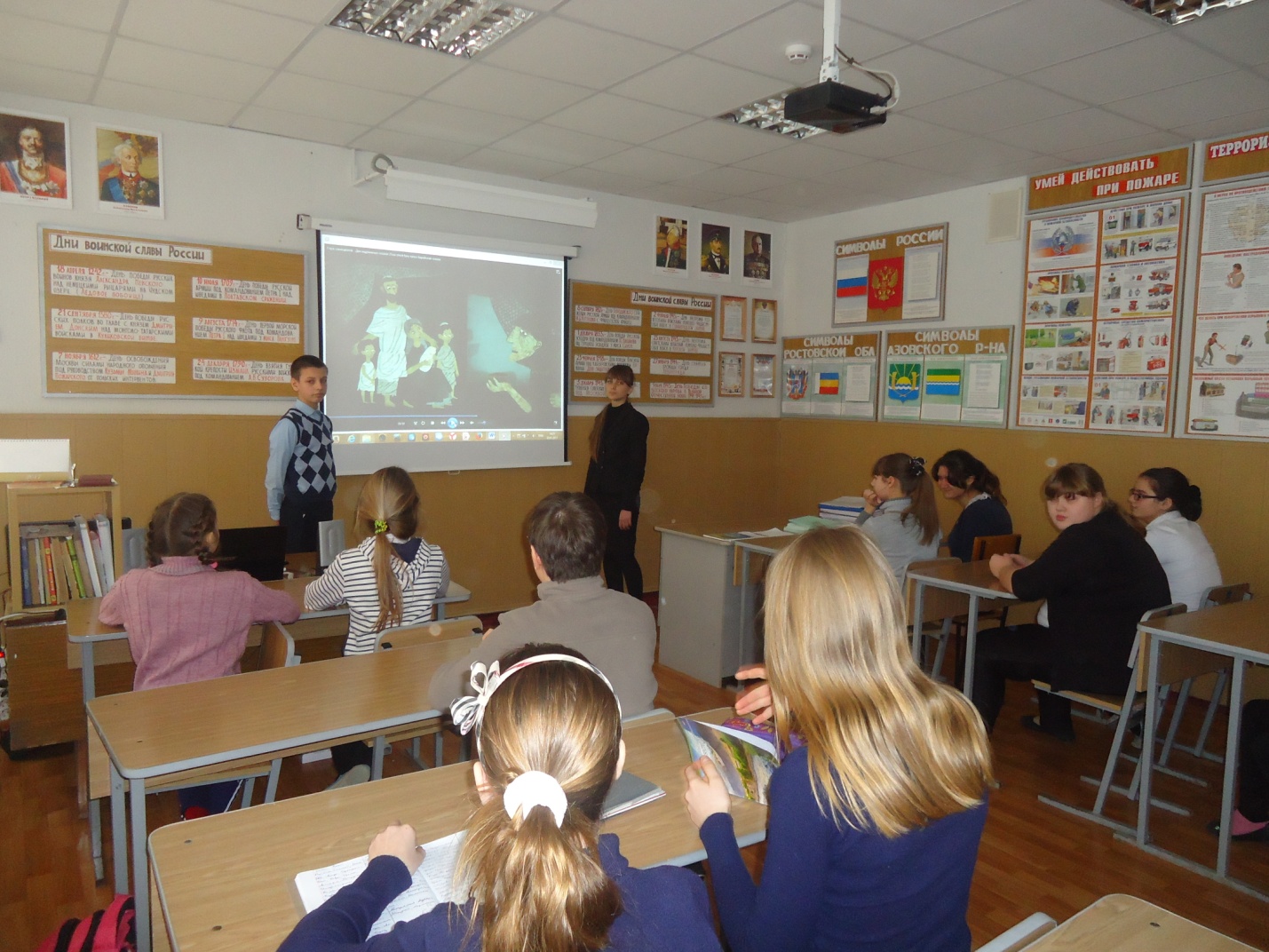 Поле чего учащиеся написали свои сказки. В школе был объявлен свой конкурс «Сказки Тихого Дона», на котором ребята зачитывали свои сказки в стиле еврейской, работы -  победители были отправлены на конкурс. 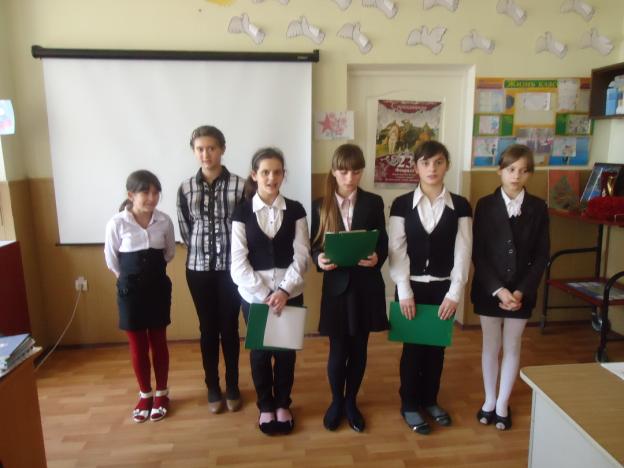 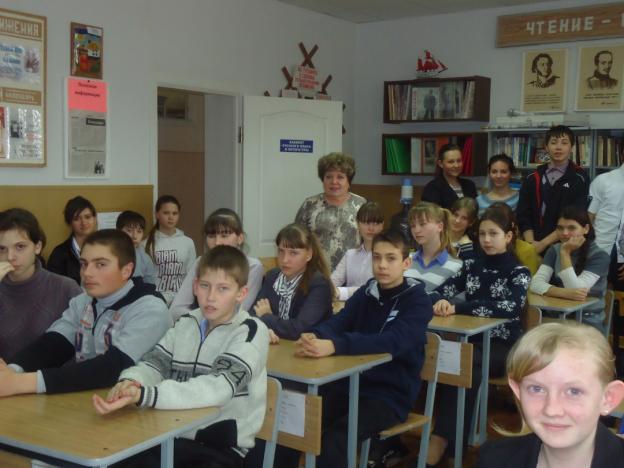 Модуль «Прикладных дел мастер» в рамках проекта «150 культур Дона» самый объемный. Поэтому работала велась на протяжении всего учебного года . Была организована выставка кукол – евреев. Три лучшие работы были отправлены на конкурс в г.Ростов – на – Дону, где стали призерами конкурса в этнической группе: Крисальная Татьяна (12лет) - призер (2место), сшила куклу «Еврейский парень в национальном костюме.20-21в», руководитель Мазаева Т.В.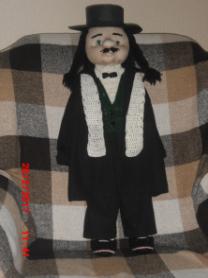 Нелюдимова Алевтина (8лет) – призер (3место), выполнила куклу «Еврейская девушка», 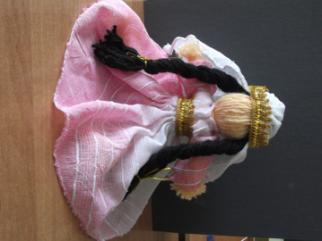 Нелюдимова Дарья (8лет)  - призер (3место), автор куклы «Еврейский парень».руководитель девочек – Ипполитова Л.П.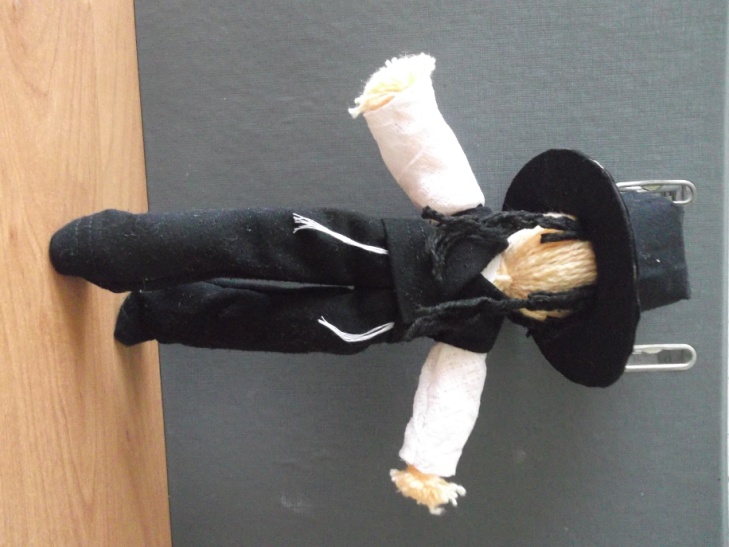 	В апреле в школе прошла  общешкольная конференция «Еврейская культура в лицах», на которой ребята рассказывали о представителях еврейской национальности  в различных сферах деятельности.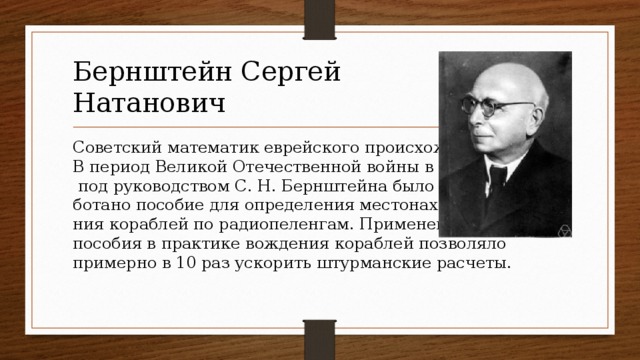 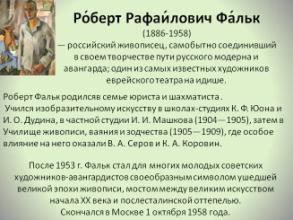 Поставленная цель проектом «Массовое вовлечение учащихся в процесс изучения культуры, обычаев и традиций народов проживающих на территории Ростовской области» на данном этапе была достигнута. Всего в проект были вовлечены 122 учащихся и 20 педагов. Учащиеся с интересом изучали обычаи и нравы еврейского народа их быт и культуру.Зам. директора по В.Р. и руководитель проекта в школе Шкурко К.В.